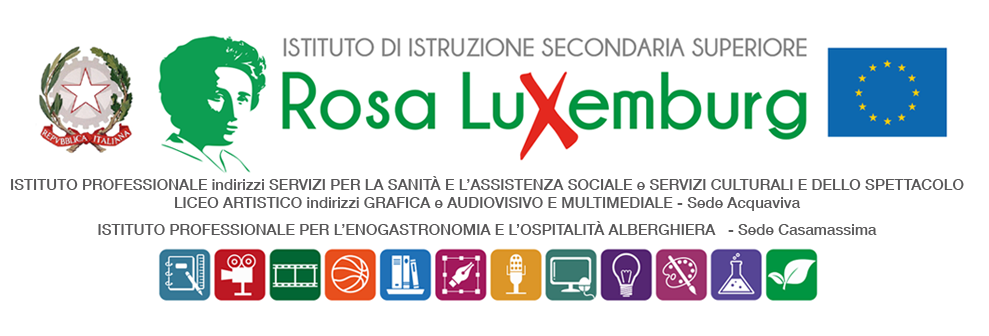 Studenti maggiorenniCOMUNICAZIONE DELLA FAMIGLIAIl/La sottoscritto/a………………………………………………………………………………….Genitore dell’alunno/a……………………………………………………….…..frequentante la classe……………….. DICHIARAdi essere a conoscenza che il/la proprio/a  figlio/a parteciperà al workshop Debating the Digital, presso gli spazi di TABITA’ – la casa dei Talenti, ad Acquaviva delle Fonti, dalle ore 9,00 alle 12,00, secondo il seguente calendario: 14 settembre - 5A  SAS– docente accompagnatore:  prof. Paolo Nardulli15 settembre - 5A  LAG– docente accompagnatore:  prof. Ssa Tania LarenzaDebating the Digital è un workshop per incoraggiare il pensiero critico sulla tecnologia a cura dell’agenzia educativa L'ORMAinternational, organizzazione non-profit, che opera nel campo dello sport, dell'istruzione e dell'imprenditoria sociale dal 2000.L’attività rientra nel programma Erasmus+ Programme Key Action 2:  Cooperation for innovation and the exchange of good practices.Gli studenti raggiungeranno tale luogo accompagnati dal docente accompagnatore e al termine delle attività faranno rientro alle proprie residenze.Data……………………. Firma del genitore  …………………………………………Firma dell’alunno/a ………………………….